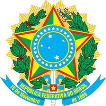 MINISTÉRIO DA EDUCAÇÃOSECRETARIA DE EDUCAÇÃO PROFISSIONAL E TECNOLÓGICAINSTITUTO FEDERAL DE EDUCAÇÃO, CIÊNCIA E TECNOLOGIA SUL-RIO-GRANDENSEPRÓ-REITORIA DE EXTENSÃOPROCESSO DE SELEÇÃO INTERNA SIMPLIFICADA DE BOLSISTAS DO PROGRAMA NACIONAL DE ACESSO AO ENSINO TÉCNICO E AO EMPREGO (PRONATEC)CAMPUS PELOTAS / EDITAL n° 01/ 15 de março de 2016O INSTITUTO FEDERAL SUL-RIO-GRANDENSE (IFSUL) Campus Pelotas torna pública a abertura de inscrições para o processo seletivo simplificado de bolsista, para a FUNÇÃO TEMPORÁRIA DE PROFISSIONAL DE APOIO às atividades acadêmicas e administrativas para atuar nos Cursos do Programa Nacional de Acesso ao Ensino Técnico e Emprego (PRONATEC), atendendo à necessidade de interesse público conforme segue:1.  DAS DISPOSIÇÕES PRELIMINARES1.1 O processo seletivo será regido por este Edital.1.2 Ao efetivar a inscrição, o candidato declara estar ciente do conteúdo deste Edital e acata na íntegra as suas disposições.1.3 A participação no Programa do presente Edital não implicará em redução das atividades normalmente desempenhadas pelo candidato na sua Instituição de origem.1.4 O cancelamento do Curso implicará automaticamente no cancelamento deste Edital.1.5 A contratação dos candidatos selecionados obedecerá à lista de classificação apresentada como resultado final deste edital e serão contratados conforme a demanda do campus Pelotas, podendo ser realizada a qualquer tempo, durante a execução dos cursos, com antecedência mínima de 02 (dois) dias úteis. A recusa ou ausência de manifestação por parte do candidato implicará na contratação imediata do próximo classificado, sendo o candidato anterior realocado para o final da lista.1.6Caso o candidato selecionado não atenda às suas atribuições ao longo do Curso o Coordenador Adjunto do PRONATEC do Campus poderá rescindir o Termo de Compromisso e realizar novo processo de seleção.1.7 Dúvidas e informações poderão serão encaminhadas para o e-mail pronatec@pelotas.ifsul.edu.br2. VAGASO processo seletivo visa à contratação de bolsista para a função temporária de profissional de apoio às atividades acadêmicas e administrativas para o PRONATEC, com perfil e capacitação para atuar nos cursos oferecidos pelo Campus Pelotas.3. ATRIBUIÇÕESDe acordo com o constante no Art. 13 da RESOLUÇÃO CD/FNDE Nº 4 DE 16 DE MARÇO DE 2012, são atribuições dos bolsistas no âmbito da Bolsa-Formação do PRONATEC na função de apoio às atividades acadêmicas e administrativas:Apoiar a gestão acadêmica e administrativa das turmas;Acompanhar e subsidiar a atuação dos professores;Auxiliar os professores no registro da frequência e do desempenho acadêmico dos estudantes no SISTEC;Participar dos encontros de coordenação;Realizar a matrícula dos estudantes, a emissão de certificados e a organização de pagamentos dos bolsistas, entre outras atividades administrativas e de secretaria determinadas pelos coordenadores geral e adjunto;Prestar apoio técnico em atividades laboratoriais ou de campo; ePrestar serviços de atendimento e apoio acadêmico às pessoas com deficiência.4. REMUNERAÇÃO E REGIME DE TRABALHO4.1 Deve ser observado o constante no Art. 14 da RESOLUÇÃO CD/FNDE Nº 4 DE 16 DE MARÇO DE 2012: Art. 14 A concessão de bolsas aos profissionais envolvidos na oferta de cursos da Bolsa-Formação do PRONATEC dar-se-á conforme o estabelecido pelo art. 9º da Lei nº 12.513/2011.4.2 O regime de trabalho do apoio será de 14 a 20 horas semanais;4.3 O apoio às atividades acadêmicas e administrativas receberá, durante o período em que estiver atuando nos cursos vigentes do seu campus, valores mensais e proporcionais ao período de execução:De no mínimo 02 turmas simultâneas o campus terá direito a 01 (um) profissional de apoio com a remuneração Fixa mensal de R$ 1008,00(um mil e oito reais) (base máxima de 14 horas semanais).De 03 a 04 turmas simultâneas a remuneração o campus terá direito a 01 (um) profissional de apoio com a remuneração Fixa mensal de R$ 1296,00(um mil duzentos e noventa e seis reais) (base máxima de 18 horas semanais).De 05 a 08 turmas simultâneas a remuneração o campus terá direito a 02 (dois) profissionais de apoio com a remuneração Fixa mensal de R$ 1008,00(um mil e oito reais)(base máxima 14 horas semanais cada um).Acima de 09 turmas simultâneas a remuneração o campus terá direito a 02 (dois) profissionais de apoio com a remuneração Fixa mensal de R$ 1440,00 (um mil quatrocentos e quarenta reais) (base máxima 20 horas semanais cada um).5. DAS INSCRIÇÕES5.1 Serão indeferidas as inscrições para:5.1.1 Bolsistas que apresentem a situação descrita na seguinte resolução: “É vedado o acúmulo, por um mesmo profissional, de bolsas de diferentes atribuições previstas no art. 12, excetuando-se a de professor, sendo de 20 horas semanais a carga horária máxima em atividades vinculadas à Bolsa-Formação” (Art. 14 V § 5º - Resolução/CD/FNDE nº 4, de 16 de março de 2012).5.1.2 Bolsistas que obtiveram avaliação interna inferior a 40 (quarenta) pontos.5.1.2.1 A restrição supracitada é válida por um período de 02 (dois) anos a contar da data da última avaliação. Após este período o candidato poderá se submeter a novos processos seletivos.5.2 Serão deferidas as inscrições para profissionais que cumpram todas as condições gerais e específicas descritas abaixo:5.2.1 Ser servidor do quadro efetivo do IFSUL;5.2.2 Ter título de Técnico e/ou de Graduação em áreas afins relacionadas com as atividades propostas pelo Edital em curso reconhecido pelo MEC.5.2.3 Cumprir o estabelecido na RESOLUÇÃO FNDE 044, de 29 de dezembro de 2006, e a Lei 11.273, de 06 de fevereiro de 2006 (Lei de bolsas);5.2.4 Cumprir o estabelecido na RESOLUÇÃO CD/FNDE Nº 4 DE 16 DE MARÇO DE 2012.5.3 No ato da inscrição, o candidato deverá enviar cópia em PDF dos seguintes documentos:      5.3.1 Ficha de inscrição preenchida disponível em http://editais.ifsul.edu.br/index.php?c=lista&id=210;      5.3.2 Cópia da cédula de identidade;      5.3.3 Cópia do CPF;      5.3.4 Cópia do Diploma de Técnico e/ou de Graduação;      5.3.5 01 (uma) fotografia 3x4cm; e      5.3.6 Curriculum Vitae atualizado com os documentos comprobatórios, em PDF.5.4 A inscrição ocorrerá exclusivamente por e-mail, sendo que a documentação relacionada no item 5.3 deverá ser enviada para pronatec@pelotas.ifsul.edu.br, em arquivo com o nome do candidato, obedecendo o cronograma constante deste edital.5.5 Tornam-se sem nenhum efeito as atividades que constem do Curriculum Vitae e que não forem devidamente comprovadas.5.5 Caso não ocorram inscrições poderá ser realizada prorrogação deste edital ou abertura de Edital Externo.6. CRONOGRAMA6.1 O cronograma de atividades encontra-se no quadro abaixo:7. SELEÇÃO7.1.O processo seletivo constará de dois tipos de provas: Títulos e Entrevista;7.1.1O processo seletivo será assim conduzido:7.1.1.1 A Prova de Títulos a qual é classificatória;7.1.1.2 os 05 (cinco) primeiros classificados na Prova de Títulos realizarão a Prova de Entrevista.7.1.2 PesosProva de Títulos tem peso 8,0 (oito) e a Prova de Entrevista tem peso 2,0 (dois);7.2 Para a prova de títulos o método de cálculo será assim realizado:Ao candidato será atribuída uma nota de 0 (zero) a 80 (oitenta) pontos mediante Análise do currículo, com pontuação constituída segundo os critérios abaixo: 7.3 Para a Prova de Entrevista o método de cálculo será assim realizado:A Prova de Entrevista será composta de perguntas objetivas sobre o Programa PRONATEC e sobre a atividade específica da seleção.8. DOS CRITÉRIOS DE DESEMPATENo caso de empate será classificado em primeiro lugar o candidato que comprovar mais tempo de exercício na função no IFSul. Ao persistir o empate, prevalecerá o candidato com idade superior à do concorrente.09. DA VALIDADE DO PROCESSO SELETIVOO resultado do processo seletivo simplificado será válido até 31/12/2016, podendo ser prorrogável por 12 (doze) meses.10. DISPOSIÇÕES GERAIS10.1 Surgindo novas vagas durante o período de validade da presente seleção para o mesmo encargo, os candidatos aprovados poderão ser reaproveitados, observada a ordem de classificação, a carga horária máxima de dedicação ao Programa e as demais exigências normativas e constantes neste Edital;10.2 Toda documentação (Termo de Compromisso e Autorização da PROGEP) dos candidatos selecionados deverá ser encaminhada pelo campus para a Coordenação Geral do PRONATEC, situado junto à Pró-reitoria de Extensão do IFSUL, sob pena do não recebimento da bolsa;10.3 Eventuais mudanças neste Edital serão realizadas através de ERRATAS;10.4 Não serão aceitas as inscrições que forem encaminhadas fora do prazo e em lugar diferente do especificado neste Edital;10.5 Casos omissos serão julgados pela Comissão de Seleção, que será presidida pelo Coordenador Adjunto do PRONATEC Campus/IFSul.__________________________________        __________________________________             Rogério Coelho Guimarães                                          Miguel Felberg      Coordenador Adjunto do PRONATEC               Coordenador Geral do PRONATEC                 IFSul Campus Pelotas                                         IFSul-rio-grandenseBOLSISTAVAGASProfissional de Apoio01ItemDataHorárioLocalInscriçõesDe 16 a 23/03/2016Das 00:00 do dia 16/03 às 23:59 do dia 23/03/2016pronatec@pelotas.ifsul.edu.brDivulgação da Homologação das Inscrições24/03/2016Das 11:00 às 23:00
http://editais.ifsul.edu.br/index.php?c=lista&id=210Entrevista25/03/2016Das 9:00 às 11:00Sala 315-ADivulgação dos Resultados28/03/2016Das 11:00 às 23:00
http://editais.ifsul.edu.br/index.php?c=lista&id=210;Recurso29/03/2016Das 9:00 às 11:00Sala 315-ADivulgação da Homologação dos Resultados30/03/2016Das 11:00 às 23:00
http://editais.ifsul.edu.br/index.php?c=lista&id=210;ITEMPONTOSVALOR MÁXIMOCursos Técnicos na área5,0 por curso10Cursos de graduação na área5,0 por curso10Cursos de Capacitação na área acima de 30 (trinta) horas de duração1,5 por curso15Experiência profissional Técnico Administrativo em Educação2,5 por semestre letivo30Experiência no Pronatec5,0 por ano15TOTAL80